Your recent request for information is replicated below, together with our response.How many dogs were seized by your force in the last ten years? Please list by breed, if known, and reason for the seizure.-Please break down the data by calendar year: 2014, 2015, 2016, 2017, 2018, 2019, 2020, 2021, 2022 and 2023 to date.How many dogs were destroyed by your force in the last ten years? Please list by breed, if known, and reason for the destruction.-Please break down the data by calendar year: 2014, 2015, 2016, 2017, 2018, 2019, 2020, 2021, 2022 and 2023 to date.How many people died after being attacked by a dog in your area in the last ten years? Please list by breed, if known, and the age of the victim.-Please break down the data by calendar year: 2014, 2015, 2016, 2017, 2018, 2019, 2020, 2021, 2022 and 2023 to date.How many dog attacks did you record in your area in the past ten years? Please list by breed, if known, and the age of the victim.-Please break down the data by calendar year: 2014, 2015, 2016, 2017, 2018, 2019, 2020, 2021, 2022 and 2023 to date.In the last ten years, how many people have been arrested for breeding or selling a banned dog breed under the dangerous dogs act?-Please break down the data by calendar year: 2014, 2015, 2016, 2017, 2018, 2019, 2020, 2021, 2022 and 2023 to date.Having considered your request in terms of the above Act, I regret to inform you that I am unable to provide you with the information you have requested, as it would prove too costly to do so within the context of the fee regulations.  As you may be aware the current cost threshold is £600 and I estimate that it would cost well in excess of this amount to process your request. As such, and in terms of Section 16(4) of the Freedom of Information (Scotland) Act 2002 where Section 12(1) of the Act (Excessive Cost of Compliance) has been applied, this represents a refusal notice for the information sought.By way of explanation, the terminology used in your request does not align to the Dangerous Dog recording categories. All instances would be recorded under the general classification ‘Offences involving dangerous dogs’ and each and every crime report would have to be individually read to determine whether they were relevant to your request. This is an exercise which I estimate would far exceed the cost limit set out in the Fees Regulations.If you require any further assistance please contact us quoting the reference above.You can request a review of this response within the next 40 working days by email or by letter (Information Management - FOI, Police Scotland, Clyde Gateway, 2 French Street, Dalmarnock, G40 4EH).  Requests must include the reason for your dissatisfaction.If you remain dissatisfied following our review response, you can appeal to the Office of the Scottish Information Commissioner (OSIC) within 6 months - online, by email or by letter (OSIC, Kinburn Castle, Doubledykes Road, St Andrews, KY16 9DS).Following an OSIC appeal, you can appeal to the Court of Session on a point of law only. This response will be added to our Disclosure Log in seven days' time.Every effort has been taken to ensure our response is as accessible as possible. If you require this response to be provided in an alternative format, please let us know.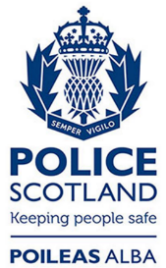 Freedom of Information ResponseOur reference:  FOI 23-1551 Responded to:  4th July 2023